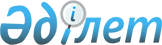 Талдықорған қаласы әкімдігінің 2010 жылғы 26 сәуірдегі "2010 жылдың сәуір-маусымында және қазан-желтоқсанында азаматтарды кезекті мерзімді әскери қызметке шақыру туралы" N 9-307 қаулысына өзгертулер енгізу туралы
					
			Күшін жойған
			
			
		
					Алматы облысы Талдықорған қаласы әкімдігінің 2010 жылғы 17 мамырдағы N 11-374 қаулысы. Алматы облысының Әділет департаменті Талдықорған қаласының Әділет басқармасында 2010 жылы 11 маусымда N 2-1-124 тіркелді. Күші жойылды - Алматы облысы Талдықорған қаласы әкімдігінің 2011 жылғы 06 қаңтардағы N 1-14 қаулысымен      Ескерту. Күші жойылды - Алматы облысы Талдықорған қаласы әкімдігінің 2011.01.06 N 1-14 Қаулысымен      

Қазақстан Республикасының "Нормативтік құқықтық актілер туралы" Заңының 28-бабы және Қазақстан Республикасының "Әскери міндеттілік және әскери қызмет туралы" Заңының 20-бабы негізінде қала әкімдігі ҚАУЛЫ ЕТЕДІ:



      1. Талдықорған қаласы әкімдігінің 2010 жылғы 26 сәуірдегі "2010 жылдың сәуір-маусымында және қазан-желтоқсанында азаматтарды кезекті мерзімді әскери қызметке шақыру туралы" (Талдықорған қаласының Әділет басқармасында Нормативтік құқықтық кесімдердің мемлекеттік тіркеу тізілімінде 2010 жылғы 11 мамырда тіркелген нөмірі N 2-1-121, "Талдықорған" газетінің 2010 жылғы 14 мамырдағы 20-нөмірінде жарияланған) N 9-307 қаулысына келесі өзгертулер енгізілсін:



      2 тармағында:

      көрсетілген қаулымен құрылған шақыру комиссия құрамына мыналар енгізілсін:

      Асқар Шахатұлы Шайхин - "Талдықорған қаласының ішкі істер басқармасы" мемлекеттік мекемесінің бастығының орынбасары;

      Сымбат Кабкешқызы Сванколова - "Талдықорған қаласының қалалық емханасы" мемлекеттік денсаулық мекемесінің медбикесі, хатшысы;

      көрсетілген құрамнан Қилыбаева Келденқыхзы, Нартбаева Бибигүл Кажымуханқызы шығарылсын.



      2. Осы қаулы алғаш ресми жарияланғаннан кейін күнтізбелік он күн өткен соң қолданысқа енгізіледі.      Қала әкімі                                 С. Жылқайдаров
					© 2012. Қазақстан Республикасы Әділет министрлігінің «Қазақстан Республикасының Заңнама және құқықтық ақпарат институты» ШЖҚ РМК
				